底板定制需求【以下请逐条应答】一：总体要求应答时，满足直接明确“满足”，不满足，提出实际满足情况。对于需求中提出需要明确的地方，直接按照需求要求应答。承包方提供可靠的系统及硬件平台。承包方应控制硬件成品成本。承包方应提供所有要求外设的驱动，并提供相应的DEMO测试程序。承包方应明确开发周期，关键阶段及其确认方式。承包方确定承接本项目一周内，提供至少一套开发系统及开发环境（配置2个可同时工作的摄像头，摄像头规格不限）。承包方应提供批量生产使用的写入工具。报价：定制开发费用定制的硬件板成本及售价，如果使用核心板，对核心板单独报价。二：硬件需求MCU，承包方应明确产品型号除去系统本身，应用内存>512M,存储空间>512M。摄像头一拟用于虹膜采集，使用基于5M的专用摄像头（定焦镜头）。摄像头及接口规格、配套光源、寄存器配置参考以及质量效果图都由发包方提供。承包方必须完成对摄像头的驱动，并采集到符合质量的虹膜图像。Sensor输出为5M Raw10 RGB【输入带宽300MB/s】，最终图像输出建议输出YUV420【planar】格式，直接提取Y分量【灰度部分】用于处理，直接模拟现实也可以最直观地看到实际采集效果。该摄像头工作于capture模式。速率要求为5M@30FPS。摄像头二拟用于彩色人脸图像引导及识别，采用2M以上彩色摄像头（定焦镜头）。摄像头及其接口规格有发包方提供，图像质量要求对比相机效果。特别地，该摄像头必须能与摄像头一同时工作。输出格式YUV420/RGB24。该摄像头工作于capture模式。速率要求为1M/2M@30FPS。屏幕5寸电容触摸屏。接口及点阵要求由承包方推荐，点阵不低于800*480TP全贴工艺。背光可调。可打开/关闭屏幕。竖屏工作方式屏幕由承包方推荐，发包方提供。需要引出预留接口Wifi*1，支持热点【说明：连通或者断开internet条件均可支持热点】太网口*1USB2.0以上【说明：在实现以下功能基础上，承包方可协商提供1/2路usb接口】实现系统及程序烧写OTG方式读取数据SD/TF卡扩展UART*2【其中一路用于调试，另一路保留】I2C*1SPI*1RS485*1韦根（WG34）*1GPIO*4【可配置I/O】PWM*4音频输出*1【扬声器支持】稳定地提供实时精确时钟。承包方应明确提供实时时钟的方案或方法。【注意产品可能工作与楼宇、办公环境】节电方案【要求驱动支持】应用可开/关摄像头应用可开/关屏幕系统睡眠，可通过一个I/o中断唤醒。PCB制版要求尺寸：与屏幕相当位置：放置于屏幕背后，与屏幕有一定的空隙。布局参考：【以下，上下左右描述，均指人脸正对屏幕为参照】5V电源/地、摄像头、PWM*2【光源控制】在PCB板上部音频输出在PCB板下部USB数据输出、以太网接口在右侧调试用uart*1在左侧RS485*1、uart*1、GPIO*1在背面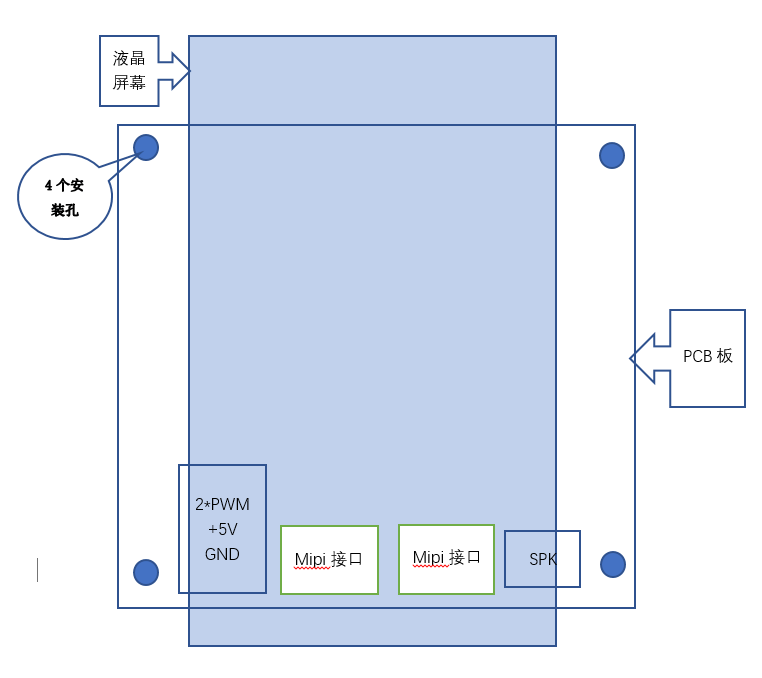 三：系统要求明确使用的操作系统及版本。关闭无关驱动，只有要求提供服务的硬件需要驱动。关闭无关应用：未来系统只有我方应用，提交系统时只有测试用的DEMO应用。系统启动画面定制为公司logo。四：成果提交硬件原理图、PCB图，器件列表系统及驱动源码全套的系统环境，编译烧写工具等批量生产烧写工具硬件驱动测试DEMO程序及源码，全功率压力测试DEMO程序及源码【双摄像头开启实时屏幕显示图像，多核工作】。系统及软硬件支持服务，明确技术支持服务的时间、内容及方式。